 REPUBLIQUE DU SENEGAL	                                                             Genève, le 09 novembre 2020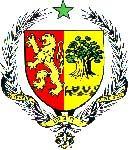               UN PEUPLE - UN BUT - UNE FOI              ------------------------------------	     MISSION PERMANENTE AUPRES DEL’OFFICE DES NATIONS UNIES A GENEVE		vérifier au prononcé	              --------------------------------   AMBASSADE DU SENEGAL EN SUISSE36e session Examen Périodique Universel (EPU), du 02 au 13 novembre 2020       PROJET DE DECLARATION DU SENEGAL                                                                                          A L’EXAMEN PERIODIQUE UNIVERSEL DES ETATS-UNIS D’AMERIQUE  Madame la Présidente,La délégation sénégalaise voudrait saisir cette opportunité pour adresser à celle américaine ses chaleureuses félicitations pour la présentation de son rapport national, au titre du troisième cycle de l’EPU.Le Sénégal se réjouit que les États-Unis d’Amérique participent activement à l’Examen périodique universel et salue la mise en œuvre des 260 sur les 343 recommandations reçues lors du second cycle de l’EPU tendant à stimuler et à renforcer le respect de la dignité inhérente des femmes et des hommes, à faire progresser l’égalité hommes-femmes et à promouvoir et protéger les droits pertinents.Notre pays, tout en accueillant favorablement la signature d’un décret présidentiel concernant la promotion de la liberté religieuse au niveau international mais aussi la mise sur pied, conjointement avec une trentaine d’autres Etats, de la toute première Alliance internationale pour la liberté religieuse, qui vise à lutter contre les persécutions religieuses dans le monde, voudrait soumettre aux Etats-Unis d’Amérique les recommandations suivantes : Adhérer à la Convention internationale pour la protection de toutes les personnes contre les disparitions forcées;Ratifier la Convention sur l’élimination de toutes les formes de discrimination à l’égard des femmes.Pour conclure, le Sénégal souhaite plein succès aux Etats-Unis d’Amérique dans la mise en œuvre des recommandations acceptées.Je vous remercie. 